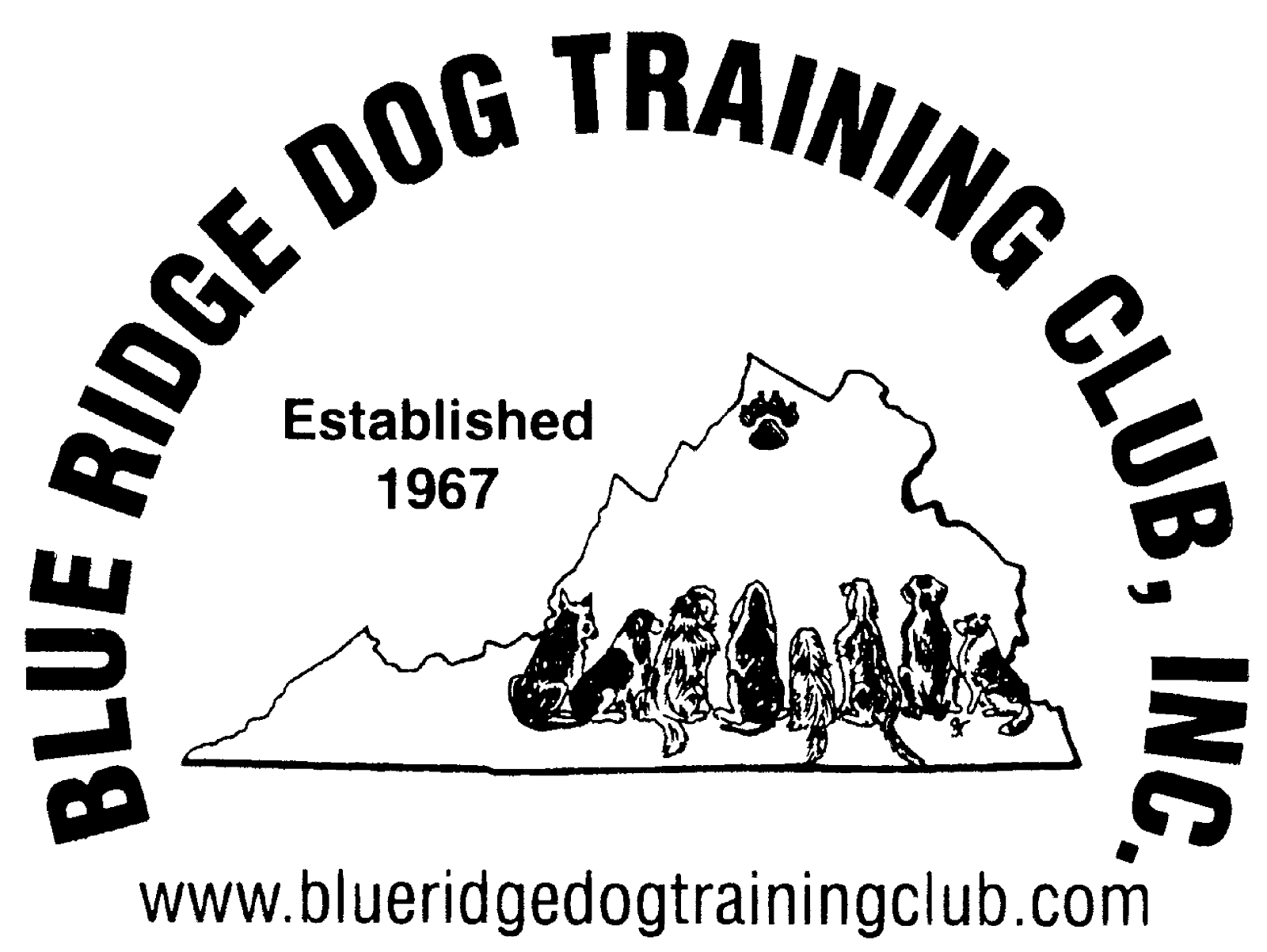 Blue Ridge Dog Training ClubIs sponsoring aCanine Good Citizen & Therapy Dog International TestThursday, May 4th 2017Blue Ridge Dog Training Club Training Room in theBody Renew at the Sportsplex of Winchester221 Commonwealth Court 
Winchester, VA 22602 Registrants must pre-register for this test.Payment will be expected on the day of testingPlease don’t send payment with registrationPlease make checks out to BRDTCCGC testing will begin at 6:00.  Testing is conducted  individually, specific times will be determined closer to the time of testing. TDI participants will be tested individually starting at 6:00 pm with 12 testing slots available that night.  Individual testing times will be determined closer to testingTo register, email or call or Joy Pitcher at joyfulpitcher@aol.com (email is preferred)/ (540) 532-2970 (please leave message)* You can also leave a message at the Blue Ridge Dog Training Club line: 540 662-1664Fees:		CGC Test only	$ 5.00 for members of Blue Ridge Dog Training Club					$7.00 for non members		TDI Test only		$10.00 for members of Blue Ridge Dog Training Club					$15.00 for non membersSame dog CGC and TDI:	 	$12.00 for members of BRDTC					$17.00 for non membersDogs must be over 1 year to take the TDI test TDI requires dogs have flat buckle collars for testing or non-training harness (no slip  leads, prong and other training collars, martingale collars or training harnesses allowed)No treats are allowed during testing.  TDI requires that you present a current rabies certificate and any other state or     locally required inoculation certificates and licenses) with you on the day of testing.A dog relieving itself in the building during the test is an automatic fail, so please potty your dog prior to the test.Please bring your dog’s AKC number (if you have one) for CGC paperworkYou should  bring a brush for the CGC testYou will notified of your testing time via email, if you need to be informed by phone please indicate on registration form.  Directions to the Body Renew at the Sportsplex buildingFrom the SouthFrom 81 N. towards WinchesterTake exit 310 VA-37 toward US 11-VA-642 to Kernstown/US- 50/US- 522/Berkey Springs RomneyGet into right lane of off ramp and go LEFT at the light onto VA-37 N.Take the exit (just after overpass over 81) towards US-11/N Valley PikeTurn Right onto Valley PikeTake 1st left onto Commonwealth Ct.At end of road go left into traffic circle and take 2nd entrance Drive into entrance of Body Renew at the Sportsplex parking lot and take immediate left which will take you down a driveway along the back of the Body Renew building.Blue Ridge Dog Training Club is the last “Blue” door From the NorthFrom 81 S. towards WinchesterTake exit 310 VA-37 toward US 11/VA-642/KernstownTurn Right onto VA-37Take the immediate exit towards US-11/N Valley Pike Turn Right onto Valley PikeTake 1st left onto Commonwealth Ct.At end of road go left into traffic circle and take 2nd entrance Drive into entrance of Body Renew at the Sportsplex parking lot and take immediate left which will take you down a driveway along the back of the Body Renew building.Blue Ridge Dog Training Club is the last “Blue” door Preregistration formPlease fill out and return either as an attachment to an email or in the US mail.Hander’s Name:      					               	        	Name of person testing with the dog if different-___________		__________	Address       							                              	        	Home phone number _________________ Cell Phone number __________________   Email           	________________________Dog’s Call Name:   	_____________________			Breed of dog or mix:   __________________________		_Dog’s date of birth/Age (for TDI test, must be 1 year of age):     	______________ Are you a member of Blue Ridge Dog Training Club?    ___ yes    ___ noI am registering for the following test(s)                  Canine Good Citizen Test   ____                  Therapy Dog International Test ____Do you have a preference of an early or later test time?  ___________________________________If you have special needs please indicate on this form.  Appointment times will be scheduled closer to the date of testing.  